Муниципальное бюджетное дошкольное образовательное учреждение«Детский сад общеразвивающего вида № 190»Проект «Герои Великой Отечественной Войны»в подготовительной группе №8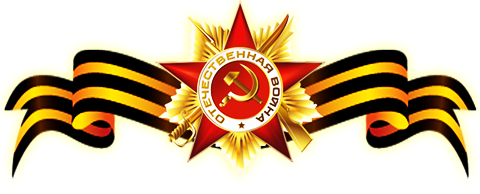                                                                          Воспитатели:                                                                                   Н.В. ГусеваМай 2021г.Актуальность проекта             Патриотическое чувство не возникает само по себе. Это результат длительного, целенаправленного воспитательного воздействия на человека, начиная с самого детства. В связи с этим проблема нравственно–патриотического воспитания детей дошкольного возраста становится одной из актуальных.
            В результате систематической, целенаправленной воспитательной работы у детей могут быть сформированы элементы гражданственности и патриотизма.
Нельзя быть патриотом, не чувствуя личной связи с Родиной, не зная, как любили, берегли и защищали ее наши предки, наши отцы и деды.Тема Великой Отечественной войны чрезвычайно актуальна в современном обществе, способствует объединению, сплочению нашего народа. День Победы близок и понятен детям дошкольного возраста, потому что реализует достаточно простую, ясную идею, известную им по сказкам, – идею противостояния добра и зла и финальной победы добра. Именно поэтому мы сочли необходимым осветить для детей подвиг своего народа в годы Великой Отечественной Войны через призму истории своей семьи.Тип проекта: познавательный, групповой, краткосрочныйУчастники проекта: дети, родители воспитанников, воспитателиЦель проекта: создание условий для обогащения детей знаниями о ВОВ, воспитание патриотизма, чувства гордости за подвиг своего народа в Великой Отечественной Войне и за свою семью, уважение к ветеранам.Приоритетная область:Познавательное развитие,Художественно - эстетическое развитиеЗадачи:расширять и систематизировать знания детей о героях ВОВ, способствовать формированию у детей интереса к истории своей семьи, своего народа;формировать нравственно-патриотические качества: храбрость, мужество, стремление защищать свою Родину;развивать познавательные способности детей в процессе практической деятельности, интеллект ребенка, формировать наглядно – образное мышление, творческие способности, самостоятельность;формировать умение мастерить голубявоспитывать чувство гордости за свою страну, родных и близких родственникахИнтеграция образовательных областей:«Речевое развитие»развитие диалогической и монологической форм речи;способствовать развитию речи через выразительное чтение стихов, развивать умение составлять рассказ о своей семье, поощрять пересказы детей, услышанных дома историй о близких, показывая их фотографии. Обогащать и развивать словарный запас ( ветераны,  георгиевская. ленточка, ордена, медали) ;познакомить с произведениями художественной литературы, прослушать и разучить песни военных лет: « Журавли»    «Священная война»-муз. А. Александрова, «Катюша»- муз. М. Бллантера, «День Победы»-муз. Д. Тухманова      «Социально – коммуникативное развитие»обеспечить атмосферу доброжелательности, комфортности в общении: ребенок- педагог, родитель-педагог, ребенок – родитель;вызвать эмоциональный отклик на результат своей деятельности.«Физическое развитие»развивать мелкую моторику и координацию движений.Место проведения: МБДОУ № 190
Сроки реализации проекта:   с 24 апреля  по 8 мая  2017г.Возраст детей: 6-8 лет
Основные формы реализации проекта:
Экскурсии, НОД, мини-выставки, совместная деятельность детей и педагога,  «Аллея Славы – посадка деревьев»,  анкетирование родителей, оформление альбома «Герои Ивановской области»,  сбор информации о войне,  оформление выставки книг, слушание и разучивание песен военных лет, консультации для родителей.Ожидаемый результат:Сохранение интереса к истории своей страны, к Великой Отечественной войне, осознанное проявление уважения к заслугам и подвигам воинов Великой Отечественной войны;В ходе реализации проекта у детей будут сформированы начальные представления о Великой Отечественной войне, солдатах, защищавших Родину, о российской армии – надежной защитнице нашей Родины, о празднике Победы;Оформление выставки детского творчества ко Дню Победы;Создание музея на группе О Великой Отечественной Войне;НОД «Герои Великой Отечественной Войны»Вовлечение родителей в педагогический процесс ДОУ, укрепление заинтересованности родителей в сотрудничестве с ДОУ.Этапы реализации проекта:1 этап- подготовительныйсоставление плана деятельности и разработка содержания проекта;подбор иллюстраций, фотографий, буклетов на военную тематику, текстов художественных произведений, стихотворений, музыкальных произведений, репродукций картин на военную тематику; сотрудничество с родителями;подготовка цикла бесед о ВОВ.2 этап- основной, организационно-практический 3 этап - заключительный Организация выставки работ: «Мир - глазами детей!»Экскурсия к памятнику «Воину - освободителю» (возложение цветов);НОД «Герои ВОВ»Методическая литература:«Рассказы о войне» - К. Симонов, А. Толстой, М. Шолохов, Л.Кассиль, М.Митяев.«Детям о Великой Победе!»- А. Казаков, Т.Шорыгина«ВОВ»- рассказы по картинкам, наглядно-дидактическое пособие«Беседы с детьми дошкольного возраста о ВОВ»-С. Конкевич«Герои-войны»-демонстрационные картинки«Города- герои»-демонстрационные картинки«Памятники ВОВ в нашем городе»- демонстрационные картинки«Награды- войны»- демонстрационные картинкиПесни о войнеПословицы о войнеСтихи о войнеПриложение  конспекта – проектаХод занятия:Вводная часть.- Ребята, я предлагаю закрыть глаза и послушать тишину. В тишине слышен шум ветра, пение птиц, гул машин, чьи-то шаги. Мирная тишина. В ней не слышно звука выстрела, рёва танка.  Но так было не всегда…                        Тихо звучит песня «Журавли». (дети стоят полукругом)- Ребята, как вы думаете, о чем эта песня? (о войне) -Почему вы так решили?(Потому что она грустная. В ней поётся о том, как погибали солдаты на войне.)Введение в тему- Я предлагаю послушать еще одну песню «Священная война».(Дети вместе с воспитателем слушаю отрывок песни «Священная война» и смотрят слайды  № 2 -4 -й)-Какая она?  (Призывная, торжественная, страшная….)- Война. Какое страшное слово. Война - это горе и страх. Война это разруха и смерть.
- Дети, как вы думаете, почему война названа «Великая»?
                      (Потому что в ней принимали участие и стар и млад)
- Почему «Отечественная»?  (Нашу Родину защищали люди разной национальности)
- Кто напал на нашу страну? (на нашу страну напала фашистская Германия).
- Когда это случилось? (22 июня 1941 года ровно в 4 часа). (слайд  № 5) -Да, это была очень страшная война. Рано утром 22 июня 1941 года с аэродромов поднялись в воздух немецкие самолѐты с бомбами. Воздух наполнился рокотом моторов танков, грузовиков. Немецко-фашистская Германия без объявления войны напала на нашу страну. Фашистские самолѐты бомбили порты и города, аэродромы и железнодорожные станции, бомбы сыпались на детские сады, больницы, жилые дома.                                       (Вос. предл. Детям пройти на стулья)Основная часть. - Во время войны люди совершали много героических подвигов. Как вы понимаете, что такое «подвиг»?                                (Это смелый, отважный, хороший поступок.)- А как называется человек, совершивший подвиг? (Герой.) - Многие воины и простые люди стали героями. Вспомните, каких вы знаете героев ВОВ? (Дети называют героев войны) (Слайд № 6) - Мы должны помнить имена героев, защищавших нашу Родину. Во время В.О.В.  одним из самых талантливых главнокомандующих был Георгий Константинович Жуков. (Слайд № 7) Там, где он командовал фронтом, армия всегда побеждала фашистов. Г.К. Жуков заслужил много боевых наград и медалей, был удостоен почётных званий. - Ребята, я знаю, что в нашей группе есть дети, чьи прабабушки и прадедушки принимали участие в Великой Отечественной войне.   Дети расскажите нам о них.  (Артем, Ваня, ___).Была война.
И гибли люди.
 И шёл за Родину солдат.Он воевал.
 И был он храбрым.
 И бил фашистов всех подряд.И так дошёл он до Берлина.
Четыре года воевал.Чтоб я о бабушкином папе
 Всем в День Победы
 Рассказал.(Выступление детей с презентацией "Память о войне в моей семье")(Слайды № 7 – 15)-Из рассказов ребят мы узнали, какими были наши земляки - солдаты. - Не только в семье хранится память о героях войны, их именами названо немало улиц нашего города. Какие улицы нашего города вы знаете?                                (Дети называют улицы, потом смотрят слайды)(Слайды № 16 – 20)-Молодцы ребята! У меня для вас   посложнее задание. В этих конвертах буквы, из них вам нужно составить название улицы нашего города. Работать вы будете  в парах, на время, а сейчас   разделитесь, пожалуйста.  И так, раз, два, три начни.Игра «Собери улицу».                     (Самостоятельная работа детей)(После выполнения задания, воспитатель подводит итог работы детей)- А теперь  давайте покажем нашим  гостям,  название  каких улиц вы  собрали.- Есть люди, которые прошли всю войну, вернулись домой с фронта. Как мы их называем?
- (Ветераны.)- А как их можно отличить от других людей?- (Они обычные люди, уже дедушки и бабушки. 9 мая ветераны надевают ордена, медали, военные награды встречаются друг с другом, приходят к могилам солдат, чтобы почтить их память. А все люди вокруг поздравляют их с праздником и благодарят за то, что они отстояли мир.)-Правильно, дети. Посмотрите на слайд, их ежегодно 9 Мая поздравляет президент нашей страны В.В. Путин.(Слайд №21-22)А сейчас, подойдите ко мне поближе, я вам что покажу. Ребята, это ордена и медали ветеранов ВОВ – Панеева Николая Кирилловича (прадедушки Кристины) и Фильцева Михаила Дмитриевича(прадедушки Полины Гусевой).  Их давно с нами нет, но память о них всегда останется в наших сердцах.                                              (Дети рассматривают ордена и медали ветерана).- Несколько лет назад появилась очень хорошая традиция. В День Победы люди прикалывают на лацкан одежды георгиевскую ленточку (показ ленточки) в знак памяти о боевых заслугах нашего народа.  Ребята, а какие цвета на георгиевской ленточке? -Что они означают?(Чёрный цвет означает дым, а оранжевый – огонь.)- Что такое День Победы? (спрашивает воспитатель)
- Это праздничный салют: (читает ребенок 1)
Фейерверк взлетает в небо,
Рассыпаясь там и тут.- Что такое День Победы? (спрашивает воспитатель)Это песни за столом, (читает ребенок 2)
Это речи и беседы,
Это дедушкин альбомЭто фрукты и конфеты, (читает ребенок 3)
Это запахи весны…
- Что такое День Победы – (спрашивает воспитатель)
Это значит – нет войны. (вместе)- Дети, но не все ветераны дожили до светлого праздника Великой Победы. И сегодня в честь 72-летия Победы, почтим память всех погибших за Родину минутой молчания. (Звучит метроном, отсчитывая секунды. Звуки метронома, слайд №23)Воспитатель:
-Прошу всех встать! Минута молчания.-Прошу садиться. -Ребята, к нам в детский сад пришло странное письмо. (Показывает треугольный конверт).- Дети, как вы думаете, откуда могло прийти такое письмо? (Дети отвечают, что такие письма посылали солдаты с Великой отечественной войны)- А это письмо прислали нам ветераны. Я предлагаю вам пройти на стульчики, и послушать его? Текст письма читает воспитатель:Дорогие ребята!Война - это самое страшное событие на свете.Мы, ветераны Великой отечественной войны, как могли, приближали этот день победы!Мы очень хотели, чтобы вы жили в мире!Будьте сильными, смелыми, храбрыми, защищайте свою родину, не забывайте о погибших героях, не забывайте великих подвигов, которые совершили солдаты, сражаясь за родину, за ваше счастливое детство!- Дети, что же надо сделать, чтобы на нашей планете было мирно и спокойно?(Ответы детей – беречь нашу землю, защищать свою родину, помнить о героях ВОВ, о ветеранах)- Посмотрите на этот глобус. Что на ваш взгляд здесь лишнее?Игровая ситуация «Помоги планете» (Демонстрация глобуса, на котором прикреплены пушки, бомбы, цветы, весёлые дети и т.д. Дети снимают всё лишнее.)
- Пусть светит солнце, поют птицы, цветут сады и зеленеют поля. Но никогда не свистят пули. Берегите друг друга, берегите своих близких, берегите нашу планету, дети! Дети, готовясь к проекту, мы  с вами много читали о героях войны, оформляли выставку рисунков «Мир всем детям на Земле», лепили пограничника, а сегодня сделаем голубя – символ мира.Дети делают голубей мира, которых во время прогулки развешают на берёзе (символе России).(Слайд №24)(Песня про голубей)        Ребёнок читает стихотворение: Сердце Родины любимойОзаряет всё вокруг,И взлетает белокрылыйГолубь мира с наших рук.Ты лети, лети по свету,Голубь наш, из края в край,Слово мира и приветаВсем народам передай!-Ребята, какие замечательные у вас получились голуби, во время прогулки  мы ими украсим нашу березу.                  4. Рефлексия О чем мы сегодня с вами говорили? Что вам запомнилось? Что вам больше всего понравилось? Чтобы вы хотели пожелать всем людям?Береза, считается символом России. Я предлагаю украсить ее ленточками. Возьмите красную ленту, если всё вам сегодня было интересно. Жёлтую ленту, если сегодня вам что-то было непонятно и трудно. Возьмите зелёную ленту, если вам было скучно и неинтересно. (Дети украшают ленточками березку).Воспитатель в это время поздравляет всех гостей с праздником Днем Победы.Звучит песня «День Победы»(Слайд № 25)Работа с родителямиАнкетирование с целью ознакомления с семейным опытом патриотического воспитания детей Информация в родительском уголке консультация: Консультация «Расскажем детям о Великой Отечественной войне»Сбор сведений о родственниках, принимавших участие в ВОВ, составление индивидуальных рассказов детей о них.Оформление выставочного стенда «Бессмертный полк»;Конкурс рисунков совместно с родителями «Мир - глазами детей!»Создание выставки «Что осталось от войны».Привлечение родителей к книжной выставке произведений о войне.Поездка с детьми на возложение цветов к Вечному огню.Работа с детьмиБеседы с презентациями:«Солдаты Великой Войны» (развитие речи);«Дети – Герои»;«Города – Герои» (ознакомление с окружающим);«Подвиг народа»;«Великая Победа»;«Письма с фронта» (чтение фронтовых писем).Знакомство с художественной литературой:Е. Благина «Шинель», А. Усачев «Что такое День Победы», Н. Найденова «Мир и дружба всем нужны»;чтение глав из книги С. Баруздина «Шел по улице солдат»;А. Митяев «Землянка»; «Мешок овсянки»; «Почему армия родная?»;Л. Кассиль из книги «Твои защитники»;Ю. Яковлев «Как Сережа на войну ходил», «Подкидыш», «Пусть стоит старый солдат»;Ю. Герман «Вот как это было»;А. Митяев «Письма с фронта».Рассматривание иллюстрацийРазучивание стихов, пословиц и песенДидактические игры:«Подбери картинку»;«Воину солдату своё оружие»;«Чья форма»;«Что изменилось»;«Военный транспорт».Сюжетно-ролевые игры:
«На границе»;«Мы танкисты»;«Разведчики»;«Летчики».Подвижные игры:
«Разведка» Цель: развивать у детей выдержку, наблюдательность, четность.«Встречные перебежки» Цель: закрепить умение детей бега наперегонки«Попади в цель»Цель: продолжать учить сочетать замах с броском при метании. Соблюдать    очередность в игре.«Меткий стрелок»Цель: формировать умение согласовывать свои действия с действиями партнеров.НОД:Аппликация: «Цветы победы»;Рисунок – открытка: «Салют Победы»;Лепка: «Военная техника».Изготовление рисунков на выставкуСоздание «Книги памяти» с рассказами детей, семейными фотографиямиЭкскурсия к вечному огню